国庫補助事業助成対象事業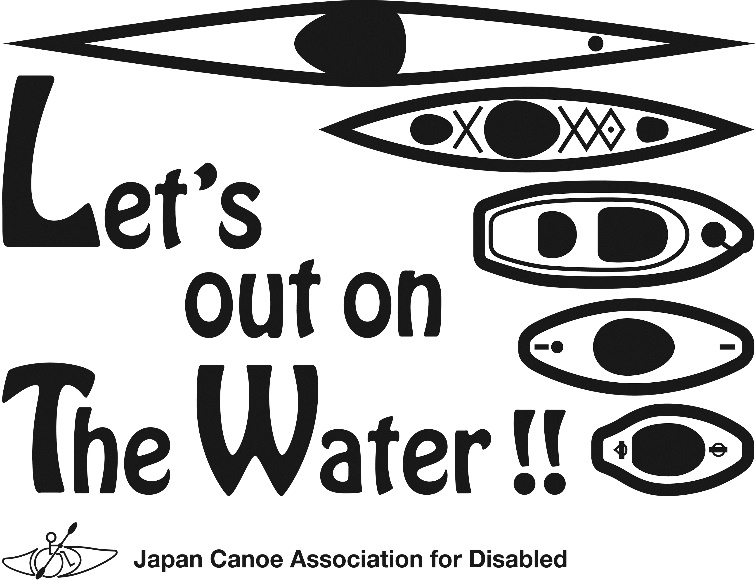 2nd パラカヌー国内クラス分け委員養成講習会これからのパラカヌー競技の世界を、皆さん一緒に作っていきませんか？Accessラクスマリーナ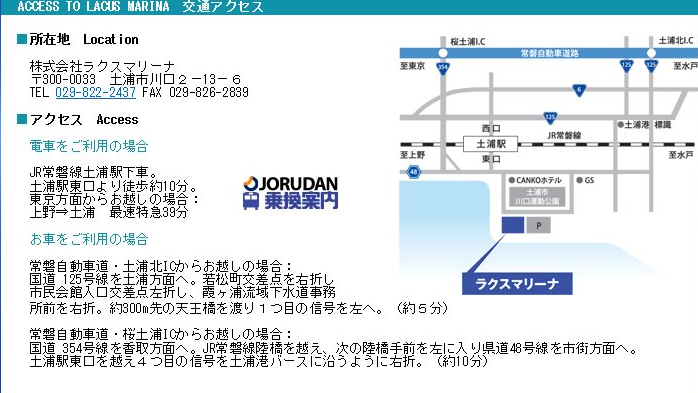 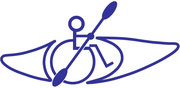 〒107-0052東京都港区赤坂1-2-2　日本財団ビル4階一般社団法人日本障害者カヌー協会　事務局担当：上岡　央子0314hisako@gmail.com目的 :パラカヌー国際大会や国際クラス分け研修での世界の最新情報を紹介し、クラス分け国内資格取得の為の講習会を開催することによって、全国各地のパラカヌー大会増加と拡大を推進し、パラカヌーの競技普及と競技力向上を図る。全国の障害者にカヌーへのチャレンジを提供する機会を拡大する。主催 :協力：一般社団法人日本障害者カヌー協会ラクスマリーナ国庫補助事業助成金の事業となります。日時 :2019年　2月  23日（土）座学講習会2019年　2月  24日（日）実技講習会座学講習・実技講習実技研修　※パラカヌー海外派遣選考会※実技研修についての詳細は、受講者に後日連絡します。場所 :座学講義：ラクスマリーナ 実技講習：ラクスマリーナ〒〒300-0033 茨城県土浦市川口２丁目１３−６実技研修：坂出市府中湖カヌー研修センター〒762-0024　香川県坂出市府中湖1417－5定員 :30名程度 (メディカル・テクニカル含む)参加基準 :メディカル：医師、理学療法士、柔道整復師、鍼灸師、その他トレーナー資格のいずれかを所有し解剖学及び運動学に精通している方テクニカル：日本体育協会公認コーチの資格を所有している方、あるいはカヌー競技に3年以上の経験を有する方いずれも、日本障害者カヌー協会会員及び指導員等の日本障がい者スポーツ協会公認資格保有者であること※日本障害者カヌー協会会員の方（当日入会OK　年会費2000円）第1回パラカヌー国内クラス分け講習会受講者受講料 :5000円（講習資料代金含む、当日現金支払い）参加申し込み 受講申込書と資格証明となる物を一般社団法人日本障害者カヌー協会　事務局へFAX /メールにて受付（第1回パラカヌー国内クラス分け講習会受講者は不要）東京都港区赤坂1-2-2日本財団ビル4階Fax　03-6229-5420　Mail 0314hisako@gmail.com　担当：上岡申し込み期限：2018年2月8日（火）必着講習修了内容日本障害者カヌー協会公認　準国内クラス分け委員メディカル部門・テクニカル部門内容：講義：日本障害者カヌー協会クラス分け委員長　坂光徹彦氏（広島大学病院）による国内資格の為のクラス分け講習、国際クラス分け事情等実技：海外派遣選考会にてパラカヌー選手のクラス分けを実際に見学して実地研修※メディカル、テクニカルどちらも座学と実技の両方の受講が必須です。その他　：全ての日程、宿泊や食事は各自で確保して下さい。（お弁当注文受け付けあり）各地域の大会でクラス分け委員として要請された場合は、ご協力ください。この事業は国庫補助事業の助成事業として実施されます。クラス分け状況は毎年更新されますので、講習会終了後の研修会にもご参加ください。積極的にご参加いただける方の中から、大会役員としてNFから要請有。